УТВЕРЖДАЮ: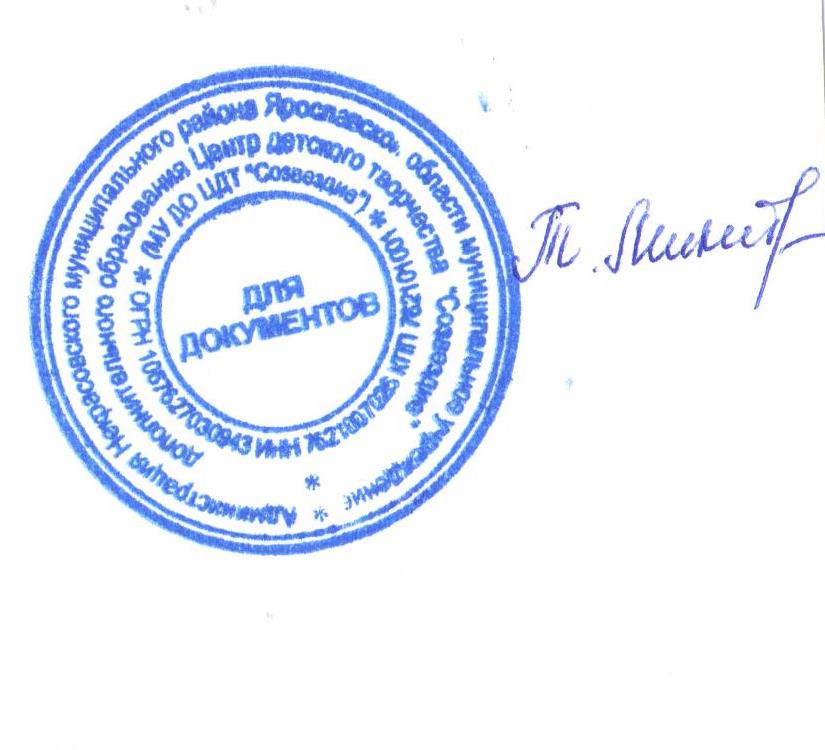 Директор МУ ДО ЦДТ «Созвездие»_______ _________Микитюк Т.В.от 27.01.2023 годаПоложение о проведении районного конкурса «Равнение на мужчин, Вами гордится страна», посвященного празднику 23 февраля «День защитника Отечества»Тема конкурсаВо все времена героизм и мужество воинов России, мощь и слава русского оружия были неотъемлемой частью величия Российского государства. Благодаря настоящим защитникам и патриотам Родины мы можем быть спокойны за мир на нашей земле, за чистое небо над головой!  Поэтому уже несколько десятилетий мы верны традиции отмечать праздник защитника Отечества с особой торжественностью и теплотой. Конкурс проводится в целях расширения представлений детей о Российской армии, о разных видах войск и боевой техники, о преемственности поколений защитников Родины, формирования уважительного отношения к отечественной истории, культуре и самовыражения через творчество.Общие положения. Положение о проведении районного конкурса «Равнение на мужчин, Вами гордится страна» (далее – Конкурс) определяет цель, сроки, порядок и условия проведения, а также категорию участников Конкурса.. Конкурс проводится в целях развития творческой активности у подрастающего поколения, создания праздничной атмосферы и вовлечения детей в творческий процесс.. Задачи Конкурса:– вовлечь детей в сферу социального творчества, гражданского и патриотического воспитания;– привить подрастающему поколению чувства любви и ответственности за свое Отечество;– стимулировать интерес к истории своей семьи и участия семьи в истории страны;– выявить лучшие творческие работы среди несовершеннолетних;– способствовать духовному обогащению через приобщение к традициям и праздникам.2. Руководство Конкурса:2.1. Общее руководство Конкурсом осуществляет организационный комитет (далее – Оргкомитет).2.2. Оргкомитет:– определяет состав жюри и порядок его работы;– обеспечивает организационное, информационное и консультативное сопровождение Конкурса; – по итогам работы жюри подводит итоги Конкурса.2.3. Жюри:– проводит экспертную оценку конкурсных работ;– ведёт протокол Конкурса; – определяет победителей и призеров Конкурса.3. Участники Конкурса:3.1. К участию в Конкурсе приглашаются обучающиеся образовательных организаций всех типов Некрасовского МР (далее – Образовательная организация), также дети с ограниченными возможностями здоровья.3.2. Возрастная категория участников:– 5 – 7 лет,– 8 – 10 лет,– 11 – 13 лет,– 14 – 17 лет.3.3. Работы, представленные на конкурс, могут быть выполнены как отдельными обучающимися, так и коллективом авторов.3.4. Количество работ от одного участника не может превышать более одной.3.5. Образовательная организация предоставляет в Оргкомитет:	заявку на участие в Конкурсе (Приложение 1);	согласие на обработку персональных данных (Приложение 2);	фото конкурсных работ.4. Номинации Конкурса:4.1. «Портрет» (предоставляются фотографии, где основой кадра является человек. Судьба человека в одном кадре, эмоциональность, героизм, талант, уникальность личности);4.2. «Рисунок» (предоставляются работы, выполненные в любой технике (акварель, пастель, масло, мелки, гуашь, карандашный рисунок, смешанные техники). Формат предоставляемого рисунка А4);4.3. «Праздничная открытка» (работы могут быть выполнены из любого материала, в любой технике);4.4. «Макеты, модели военной техники» (работы могут быть выполнены из любого материала, в любой технике).5. Сроки, порядок и условия проведения Конкурса:5.1. Конкурс проводится в период с 27 января 2023 года по 17 февраля 2023 года.5.2. Прием конкурсных работ осуществляется по электронному адресу: sozvezdie.nekr2012@yandex.ru, Центр детского творчества «Созвездие».5.3. Заявки на участие и конкурсные работы, представленные на Конкурс позднее указанного срока, не рассматриваются.5.4. Критерии оценки работ участников:– оригинальность и содержательность конкурсной работы,– художественное исполнение и эстетическое оформление,– мастерство и техника исполнения,– завершённость работы,– соответствие работы тематике конкурса.5.5. Справки по телефону: 8(48531)4-40-43, Ларькина Анна Петровна, заместитель директора по УВР. 6. Подведение итогов Конкурса и награждение победителей6.1. Итоги Конкурса оформляются протоколом Оргкомитета.6.2. Участники Конкурса получат свидетельство участника Конкурса в электронном виде, подписанное директором МУ ДО ЦДТ «Созвездие» в срок до 06 марта 2023 года.6.3. Победители (1-е место) и призёры (2-е и 3-е место) Конкурса в каждой номинации и в каждой возрастной категории награждаются грамотами.6.4. Итоги Конкурса будут размещены на официальном сайте Центра детского творчества «Созвездие» - sozvezdie.edu.yar.ru и в группе ВК «Центр творчества «Созвездие».Приложение 1ЗАЯВКАна участие в районном конкурсе«Равнение на мужчин, Вами гордится страна»Наименование образовательной организации:_________________________________________________________          Ответственный исполнитель заявки: фамилия, имя, отчество (полностью) контактный телефон, электронный адрес __________________________________________________________________________  __________________________________________________________________________Руководитель образовательной организации, подпись, расшифровка подписи, печатьДата Приложение 2Согласие родителя (законного представителя) на сбор, хранение, использование, распространение (передачу) и публикацию персональных данных своего несовершеннолетнего ребенкаНаименование мероприятия: Районный конкурс «Равнение на мужчин, Вами гордится страна»Я,___________________________________________________________________________(фамилия, имя, отчество родителя (законного представителя) полностью)проживающий по адресу ______________________________________________________________________________,(адрес места жительства)Паспорт выданный ______________________________________________________________________________                              (серия, номер)                                                    (дата выдачи)                   _____________________________________________________________________________________(наименование органа, выдавшего паспорт)являясь на основании  _____________________________________родителем (законным представителем)                         (наименование документа, подтверждающие полномочия  родителя (законного представителя))_____________________________________________________________________________(фамилия, имя, отчество ребенка (подопечного) полностью)место учебы в настоящее время (в соответствии с уставом образовательной организации): _____________________________________________________________________________класс обучения ___________,  дата рождения ребенка (число, месяц, год): ______________________, (свидетельство о рождении ребенка) _____________________, выданный ___________________  (серия, номер)                                                 (дата выдачи)                   _____________________________________________________________________________________(наименование органа, выдавшего паспорт/свидетельство о рождении ребенка)в соответствии с требованиями статьи 9 Федерального закона от 27.07.2006 № 152-ФЗ «О персональных данных», подтверждаю свое согласие на обработку муниципальным учреждением дополнительного образования Центром детского творчества «Созвездие», находящимся по адресу: п. Некрасовское, ул. Строителей, д.7(далее – Оператор) персональных данных моего ребенка: фамилии, имени, отчества, места учебы, класса, даты рождения, паспортных данных/данных свидетельства о рождении с целью формирования регламентированной отчетности, размещения части данных (фамилии, имени, отчества, даты рождения, класса, места учебы) в региональной базе данных о достижениях одаренных детей и их педагогах-наставниках, а также в свободном доступе в сети Интернет на сайте МУ ДО ЦДТ «Созвездие»http://sozvezdie.edu.yar.ru.Я разрешаю Оператору производить фото- и видеосъемку работы моего ребенка безвозмездно использовать эти фото, видео и информационные материалы во внутренних и внешних коммуникациях, связанных с деятельностью Оператора, а также безвозмездно воспроизводить его авторские работы (полностью или частично) в итоговом сборнике мероприятия, на своих сайтах и в других проектах без дополнительных согласований. Фотографии, видеоматериалы и авторские работы могут быть скопированы, представлены и сделаны достоянием общественности или адаптированы для использования любыми СМИ и любым способом, в частности в буклетах, видео, в Интернете и т.д. при условии, что произведенные фотографии и видео не нанесут вред достоинству и репутации моего ребенка. Предоставляю Оператору право осуществлять все действия (операции) с персональными данными моего ребенка, включая сбор, систематизацию, накопление, хранение, обновление, изменение, использование, обезличивание, блокирование, уничтожение. Способы обработки персональных данных: смешанная обработка с передачей по сети Интернет. Согласие действует на период с момента предоставления до 01.03.2023 г. и прекращается по истечении срока документа.Данное согласие может быть отозвано в порядке, установленном законодательством Российской Федерации.«_____»______________2023 г.         ___________ подпись           ____________________  расшифровка№п\пФамилия, имя, отчествоучастника (полностью)Дата рождения:Класс, группаНазваниеработы:НоминацияФамилия, имя, отчество(полностью),дата рожденияпедагога, должность, номер телефона